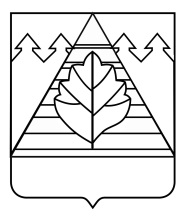 АДМИНИСТРАЦИЯГОРОДСКОГО ОКРУГА ТРОИЦК В ГОРОДЕ МОСКВЕПОСТАНОВЛЕНИЕВ соответствии со статьей 79 Бюджетного кодекса Российской Федерации, Федеральным законом от 06.10.2003 № 131-ФЗ "Об общих принципах организации местного самоуправления в Российской Федерации", законом города Москвы от 06.11.2002 №56 «Об организации местного самоуправления в городе Москве», Федеральным законом от 05.04.2013 № 44-ФЗ "О контрактной системе в сфере закупок товаров, работ, услуг для обеспечения государственных и муниципальных нужд", администрация городского округа ТроицкП О С Т А Н О В Л Я Е Т:Утвердить Порядок осуществления бюджетных инвестиций в форме капитальных  вложений в объекты муниципальной собственности городского округа Троицк в   городе Москве, а также принятия решений о подготовке и реализации бюджетных инвестиций в указанные объекты. 2. Настоящее  постановление подлежит официальному опубликованию в еженедельной газете городского округа Троицк в городе Москве «Городской  ритм».3. Настоящее постановление вступает в силу со дня регистрации.4. Контроль за исполнением настоящего постановления возложить на заместителя главы администрации В.И. Глушкову. Глава городского округа Троицк                                                                         В.Е. ДудочкинПриложение                                                                            к постановлению администрации                                                                городского округа Троицк                                                                                                                                                                                                                                                                   от 29.05.2019 № 502ПОРЯДОКОСУЩЕСТВЛЕНИЯ БЮДЖЕТНЫХ ИНВЕСТИЦИЙ В ФОРМЕ КАПИТАЛЬНЫХ ВЛОЖЕНИЙ В ОБЪЕКТЫ МУНИЦИПАЛЬНОЙ СОБСТВЕННОСТИ ГОРОДСКОГО ОКРУГА ТРОИЦК В ГОРОДЕ МОСКВЕ, А ТАКЖЕ ПРИНЯТИЯ РЕШЕНИЙ О ПОДГОТОВКЕ И РЕАЛИЗАЦИИ БЮДЖЕТНЫХ ИНВЕСТИЦИЙ В УКАЗАННЫЕ ОБЪЕКТЫI. ОБЩИЕ ПОЛОЖЕНИЯ1. Настоящий Порядок устанавливает:1) порядок принятия решения о подготовке и реализации бюджетных инвестиций за счет средств бюджета городского округа Троицк в городе Москве в объекты капитального строительства муниципальной собственности или в приобретение объектов недвижимого имущества в муниципальную собственность муниципального образования в форме капитальных вложений в основные средства, находящиеся (которые будут находиться) в муниципальной собственности муниципального образования;2) порядок осуществления бюджетных инвестиций в форме капитальных вложений в объекты капитального строительства муниципальной собственности городского округа Троицк в городе Москве или в приобретение объектов недвижимого имущества в муниципальную собственность муниципального образования за счет средств бюджета муниципального образования (далее — бюджетные инвестиции). 2. Под бюджетными инвестициями понимают бюджетные средства, направляемые на создание или увеличение за счет средств бюджета  городского округа Троицк  стоимости муниципального имущества.3. Муниципальный заказчик — орган местного самоуправления (администрация городского округа Троицк в городе Москве), функциональный орган администрации, действующий от имени муниципального образования, — уполномоченный принимать бюджетные обязательства в соответствия с бюджетным законодательством Российской Федерации от имени муниципального образования и осуществляющий закупки.4. Бюджетные инвестиции предоставляются на осуществление капитальных вложений в объекты капитального строительства или в приобретение объектов недвижимого имущества в муниципальную собственность городского округа Троицк, включенные в соответствии с утвержденным администрацией городского округа Троицк в городе Москве порядком в муниципальные программы, в пределах средств, предусмотренных в бюджете городского округа  на очередной финансовый год и плановый период на соответствующие цели.5. Созданные или приобретенные в результате осуществления бюджетных инвестиций объекты закрепляются в установленном порядке на праве оперативного управления или хозяйственного ведения за организациями с последующим увеличением стоимости основных средств, находящихся на праве оперативного управления у этих организаций, или увеличением уставного фонда муниципальных унитарных предприятий, основанных на праве хозяйственного ведения, либо включаются в состав муниципальной казны муниципального образования.6. Осуществление бюджетных инвестиций за счет средств бюджета муниципального образования в объекты капитального строительства или объекты недвижимого имущества, которые не относятся (не могут быть отнесены) к муниципальной собственности, не допускается.7. Бюджетные инвестиции могут осуществляться на условиях софинансирования капитальных вложений за счет средств бюджетов других уровней.8. Порядок принятия решений о подготовке и реализации бюджетных инвестиций в объекты капитального строительства муниципальной собственности и приобретения объектов недвижимого имущества в муниципальную собственность городского округа Троицк, установленный разделом 2 настоящего Порядка, не распространяется на предоставление бюджетных инвестиций в целях проведения аварийно-восстановительных работ, ликвидации последствий чрезвычайных ситуаций природного и техногенного характера и иных мероприятий, связанных с ликвидацией последствий стихийных бедствий и других чрезвычайных ситуаций.II.ПОРЯДОК ПРИНЯТИЯ РЕШЕНИЙ О ПОДГОТОВКЕ И РЕАЛИЗАЦИИ БЮДЖЕТНЫХ ИНВЕСТИЦИЙ9. Инициатором подготовки проекта решения о подготовке и реализации бюджетных инвестиций выступает главный распорядитель бюджетных средств муниципального образования, наделенный в установленном порядке полномочиями в соответствующей сфере ведения (далее — главный распорядитель).Инициатором подготовки проекта решения может выступать главный распорядитель средств бюджета городского округа Троицк, ответственный за реализацию мероприятия муниципальной программы, в рамках которой планируется осуществление капитальных вложений в объекты муниципальной собственности, либо главный распорядитель средств бюджета городского округа Троицк в случае осуществления капитальных вложений в объекты муниципальной собственности в рамках непрограммных направлений деятельности (далее - главный распорядитель).Решения принимаются с учетом:а) целей и задач, содержащихся в документах стратегического планирования городского округа Троицк, в том числе в программах социально-экономического развития городского округа Троицк и муниципальных программах городского округа Троицк;б) оценки эффективности использования средств бюджета городского округа Троицк, направляемых на капитальные вложения в объекты.10. Отбор объектов капитального строительства, в  строительство, реконструкцию которых необходимо осуществлять, а также объектов недвижимого имущества, на приобретение которых необходимо осуществлять бюджетные инвестиции, производится с учетом:— основных направлений развития, обозначенных в программе социально-экономического развития городского округа Троицк в городе Москве;— поручений Главы городского округа Троицк в городе Москве.11. Проект решения о подготовке и реализации бюджетных инвестиций подготавливается главным распорядителем в форме проекта постановления администрации городского округа Троицк в городе Москве.12. Проектом решения о подготовке и реализации бюджетных инвестиций могут предусматриваться несколько объектов капитального строительства или объектов недвижимого имущества.13. Проект решения о подготовке и реализации бюджетных инвестиций должен содержать следующую информацию в отношении каждого объекта капитального строительства либо объекта недвижимого имущества:1) наименование объекта капитального строительства согласно проектной документации (проекта бюджетных инвестиций — в случае отсутствия утвержденной проектной документации на дату подготовки проекта решения) либо наименование объекта недвижимого имущества согласно проекту бюджетных инвестиций;2) настоящее либо планируемое местонахождение объекта;3) направление инвестирования (строительство, реконструкция, в том числе с элементами реставрации,  приобретение);4) наименование главного распорядителя бюджетных средств и муниципального заказчика;5) параметры, непосредственно характеризующие объект капитального строительства (объект недвижимого имущества);6) срок ввода в эксплуатацию (приобретения) объекта;7) параметры стоимости и финансового обеспечения объекта:— сметная стоимость объекта капитального строительства (при наличии утвержденной проектной документации) или предполагаемая стоимость объекта капитального строительства, либо стоимость приобретения объекта недвижимого имущества, определяемая на основании независимой оценки, согласно проекту бюджетных инвестиций с выделением объема бюджетных инвестиций на подготовку проектной документации или приобретение прав на использование типовой проектной документации, информация о которой включена в реестр типовой проектной документации (в отношении жилых и административных зданий, объектов социально-культурного и коммунально-бытового назначения), и проведение инженерных изысканий, выполняемых для подготовки такой проектной документации;— распределение сметной стоимости объекта капитального строительства (при наличии утвержденной проектной документации) или предполагаемой стоимости объекта капитального строительства или стоимости приобретения объекта недвижимого имущества по годам реализации проекта бюджетных инвестиций с выделением объема бюджетных инвестиций на подготовку проектной документации или приобретение прав на использование типовой проектной документации, информация о которой включена в реестр типовой проектной документации (в отношении жилых и административных зданий, объектов социально-культурного и коммунально-бытового назначения), и проведение инженерных изысканий, выполняемых для подготовки такой проектной документации;— общий объем бюджетных инвестиций, предоставляемых на реализацию проекта по источникам финансового обеспечения и распределение общего объема предоставляемых бюджетных инвестиций по годам реализации проекта с выделением объема бюджетных инвестиций по источникам финансового обеспечения;8) наличие выделенного для целей строительства земельного участка, наличие/отсутствие инженерных коммуникаций, стоимость оснащения земельного участка инженерными коммуникациями в случае их отсутствия (либо в случае отсутствия возможности осуществить расчет — указать причины), подтвержденная документами.14. В случае необходимости корректировки проектной документации в проекте решения о подготовке и реализации бюджетных инвестиций указывается объем средств бюджета, необходимых соответственно на корректировку этой документации и проведение инженерных изысканий, выполняемых для корректировки такой документации.15. Главный распорядитель направляет согласованный с ответственным исполнителем муниципальной программы, в рамках которой планируется осуществлять бюджетные инвестиции, проект решения о подготовке и реализации бюджетных инвестиций с пояснительной запиской, включающей обоснование необходимости реализации проекта и основные финансово-экономические параметры проекта (указанные в подпункте 7 пункта 13 раздела 2 настоящего Порядка), на согласование в совет депутатов городского округа Троицк в городе Москве.16. Главный распорядитель одновременно с проектом решения о подготовке и реализации бюджетных инвестиций представляет:1) расчет предполагаемого объема эксплуатационных расходов, необходимых для содержания объекта капитального строительства или объекта недвижимого имущества после ввода его в эксплуатацию (приобретения), и источники их финансового обеспечения с представлением материалов, обосновывающих указанные расчеты (либо в случае отсутствия возможности осуществить расчет — указать причины);2) пояснительную записку с обоснованием необходимости осуществления бюджетных инвестиций (характеристика проблемного вопроса, решаемого с помощью осуществления бюджетных инвестиций, актуальность и практическая значимость реализации бюджетных инвестиций для городского округа Троцик);3) копию отчета об оценке приобретаемого объекта недвижимого имущества, составленного оценщиком (оценщиками) в соответствии с требованиями Федерального закона "Об оценочной деятельности в Российской Федерации", содержащего сведения о величине стоимости приобретаемого объекта недвижимого имущества в рублях Российской Федерации, либо расчет ориентировочной стоимости приобретаемого объекта недвижимого имущества с обоснованием невозможности проведения такой оценки.17. Помимо документов, указанных в пункте 16 настоящих Правил, главному распорядителю необходимо представить  на проведение проверки эффективности использования средств бюджета городского округа Троицк, направляемых на капитальные вложения в объекты, в отношении каждого объекта капитального строительства и объекта недвижимого имущества документы, материалы и исходные данные, необходимые для оценки эффективности использования средств бюджета городского округа Троицк, направляемых на капитальные вложения в объекты, проведенной главным распорядителем в установленном администрацией городского округа Троицк в городе Москве порядке, и результаты такой оценки.18. Внесение изменений в решение о подготовке и реализации бюджетных инвестиций осуществляется в порядке, установленном настоящим Порядком для его принятия.III. ПОРЯДОК ОСУЩЕСТВЛЕНИЯ БЮДЖЕТНЫХ ИНВЕСТИЦИЙ19. Осуществление бюджетных инвестиций осуществляется в соответствии с нормативными правовыми актами администрации городского округа Троицк в городе Москве, принятыми в соответствии с разделом 2 настоящего Порядка.20. Расходы, связанные с бюджетными инвестициями, осуществляются в порядке, установленном бюджетным законодательством Российской Федерации, на основании заключенных  муниципальных контрактов муниципальными заказчиками, являющимися получателями средств бюджета муниципального образования.21. Муниципальные контракты, на реализацию бюджетных нвестиций,  заключаются в пределах выделенных бюджетных ассигнований, предусмотренных Решением о бюджете городского округа Троицк.22. Операции с бюджетными инвестициями отражаются на лицевых счетах получателей бюджетных средств, открытых в Финансовом органе в соответствии с бюджетной классификацией Российской Федерации.23. Контроль целевого и эффективного использования бюджетных инвестиций осуществляется в соответствии с законодательством Российской Федерации.От  29.05.2019№502      Об осуществлении бюджетных инвестиций  в форме капитальных вложений в объекты муниципальной собственности городского округа Троицк в городе Москве, принятии решений о подготовке и реализации бюджетных инвестиций  в указанные объекты      Об осуществлении бюджетных инвестиций  в форме капитальных вложений в объекты муниципальной собственности городского округа Троицк в городе Москве, принятии решений о подготовке и реализации бюджетных инвестиций  в указанные объекты      Об осуществлении бюджетных инвестиций  в форме капитальных вложений в объекты муниципальной собственности городского округа Троицк в городе Москве, принятии решений о подготовке и реализации бюджетных инвестиций  в указанные объекты      Об осуществлении бюджетных инвестиций  в форме капитальных вложений в объекты муниципальной собственности городского округа Троицк в городе Москве, принятии решений о подготовке и реализации бюджетных инвестиций  в указанные объекты